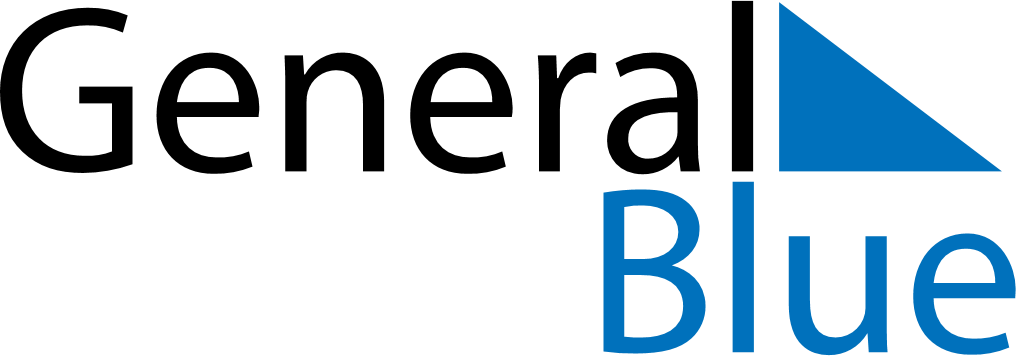 March 2027March 2027March 2027March 2027PhilippinesPhilippinesPhilippinesSundayMondayTuesdayWednesdayThursdayFridayFridaySaturday12345567891011121213End of Ramadan (Eid al-Fitr)14151617181919202122232425262627Maundy ThursdayGood FridayGood FridayEaster Saturday28293031Easter Sunday